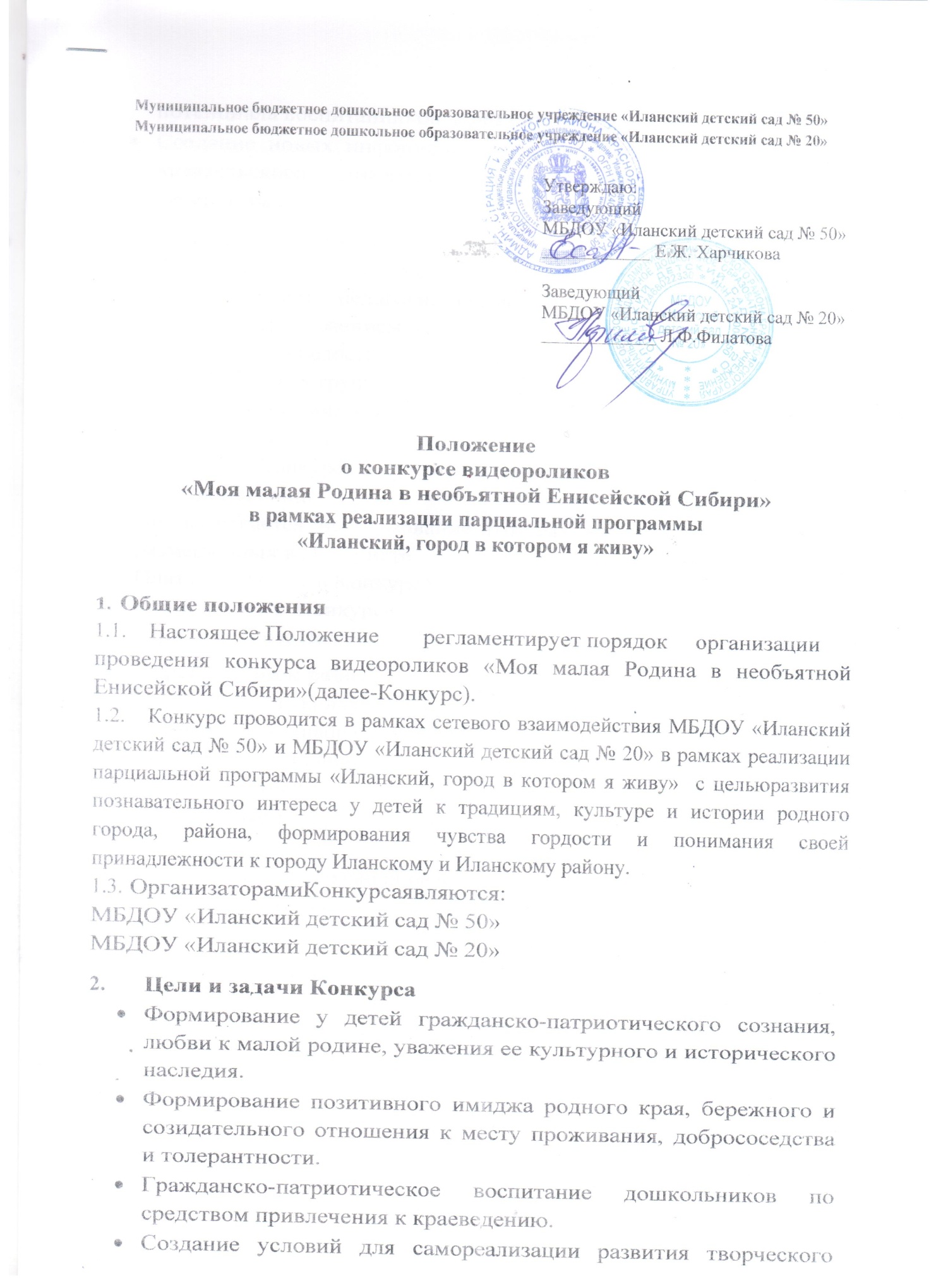 потенциала воспитанников через видеосъемку.Создание новых информационных ресурсов для формирования читательского интереса краеведческой и исторической литературы.Участники КонкурсаВ Конкурсе могут принимать участие воспитанники детских садов, члены их семей, педагоги, согласные с условиями Конкурса и настоящим Положением.Работы могут предоставляться  как  от индивидуальных участников, так и  творческих групп (команд, семей).В качестве координатора при подготовке видеоработ может выступать один руководитель (педагог, родитель). Участники Конкурса несут ответственность за нарушение авторских прав третьих лиц.Не допускается использование готовых видеоматериалов, ранее размещённых в Интернете.Плата за участие в Конкурсе не взимается.Для участия в Конкурсе участнику необходимо заполнить заявку (Приложение к Положению) и прислать видеоматериалы.Требования к работамК участию в конкурсе допускаются видео работы, имеющие краеведческую направленность, соответствующие теме Конкурса «Моя малая Родина в необъятной Енисейской Сибири» по следующим направлениям:природные ресурсы, растительный и животный мир, природные памятники;богатство и разнообразие культурных, исторических и туристических объектов, расположенных на территории «малой родины»;личности;достопримечательности населенного пункта (города, села ит.д.);обряды жизненного цикла, традиции города (села) и семьи, быт, национальный колорит и особенности жизни народностей «малой родины».На	конкурс	принимаются	видеосюжеты	любого	жанра продолжительностью до 5минут.Работы предоставляются 	по электронной почте: solnsad50@mail.ru вместе с заявкой.К участию в Конкурсе допускаются работы, созданные участниками конкурса.Требования к видеороликамДля съемок монтажа видеофильма используются собственные гаджеты (видеокамеры, фотоаппараты, компьютеры и планшеты, мобильные телефоны).При монтаже фильма рекомендуется использовать 4 программы для монтажа на ANDROID: AdobePremierClip, Kinemaster, VideoPadfree(ссылка на описание программ :(https://youtu.be/nCVhMaRhMmg). Видеофильм должен быть представлен в форматах AVI либоMPEG4.	Участники самиопределяют жанр видеоролика (интервью, репортаж, видеоклип и т.д.). В ролике могут использоваться фотографии.	Содержание видеороликов недолжно противоречить законодательству РФ. На конкурс не принимаются ролики:рекламного характера;оскорбляющие достоинства и чувства других людей;несоответствующие тематике Конкурса.Подведение итогов КонкурсаПодведение итогов конкурса состоится 29 апреля 2022  года на Районном Фестивале видеороликов «Моя малая Родина в необъятной Енисейской Сибири». Для обеспечения всесторонней, качественной и объективной оценки работ, определения победителей конкурса формируется жюри, в который входят приглашенные лица из Администрации города Иланского и Иланского района, управления образования Администрации Иланского района, школ города, библиотеки,  общественности.	Работы, представленные на конкурс, оцениваются членами жюри по 5-ти бальной шкале согласно критериям, обозначенным в п.6.1.Определение и награждение победителейЖюриопределяетпобедителяКонкурсав следующих номинациях:«О том, как хороша природа, нечасто говорит народ…».«По району с рюкзаком…».«Мы расскажем вам об одном человеке…».«Визитная карточка моего города (села)».«Национальныйколорит…».«Традиции города (села), семьи».Все участники Конкурса награждаются дипломами.Критерии оценки:соответствие тематике Конкурса;оригинальность замысла и творческий подход;содержательность	работы	(построение	и	законченность	сюжета, информативность работы);доступность восприятия и эмоциональное воздействие;соответствие выразительных средств художественному замыслу;качество работы (с художественной и технической точки зрения);культура речи.Сроки проведения КонкурсаКонкурс проводится в один этап. Видеоработы принимаются по электронной почте:solnsad50@mail.ruс пометкой Конкурс «Моя малая Родина в необъятной Енисейской Сибири» и заполненной Заявкой (Приложение) с 10 по 23 апреля 2022  года.Победители конкурса  награждаются грамотами и дипломами.Прочие положенияОрганизаторы Конкурса оставляют за собой право вносить дополнения и изменения в настоящее положение.Контактные телефоны ответственного организатора Конкурса:(839173)3-21-80, 8913593984, Гамолка Светлана Юрьевна, старший воспитатель  МБДОУ «Иланский детский сад № 50»ПриложениеЗаявка на участие в творческом конкурсе видеороликов«Моя малая Родина в необъятной Енисейской Сибири»в рамках реализации парциальной программы«Иланский, город в котором я живу»ФИО автора (авторов)Возраст автора (авторов)Руководитель (если есть)Контактные данные автора (телефон) НоминацияНазвание работы